PEMINJAMAN KENDARAAN DINAS                     UNISSULA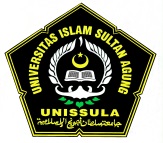             SEMARANGDOKUMEN LEVELUNIVERSITASKODE : SPMI/SOP/BAU/003/II/2015SOPPEMINJAMAN KENDARAAN DINAS    SOPPEMINJAMAN KENDARAAN DINAS    SOPPEMINJAMAN KENDARAAN DINAS    TANGGAL BERLAKU1 Pebruari 2015SOPPEMINJAMAN KENDARAAN DINAS    SOPPEMINJAMAN KENDARAAN DINAS    SOPPEMINJAMAN KENDARAAN DINAS    TANGGAL REVISIPebruari 2015Tanggal DisusunSeptember 2014Tanggal DiperiksaDesember 2014Tanggal DisetujuiJanuari 2015Tanggal DisahkanPebruari 2015Disusun Oleh		Ka. BAU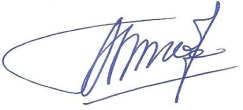 Setyo Soepranoto, SH,MMDiperiksa OlehKa. SPM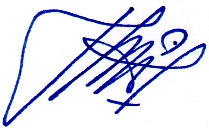 Joko Kuncoro, S.Psi, MSi.Disetujui OlehWakil Rektor II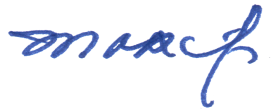 Dr. Hj. Indri Kartika, SE,Akt.,M.SiDisyahkan OlehRektor,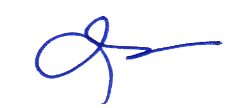 H. Anis Malik Toha, Lc, MA. Ph.D.Tujuan:Memberikan panduan dagi civitas akademika dalam administrasi Peminjaman Kendaraan DinasRuangLingkup:Kegiatan ini meliputi tata cara dan prosedur peminjaman / penggunaan kendaraan dinas operasional Unissula, pengusulan peminjaman kendaraan dinas kepada Rektor didisposisi ke WR II , BAU memproses peminjaman dan penggunaan kendaraan dinas operasional.Ringkasan:Kendaraaan dinas adalah semua jenis kendaraan yang menjadi milik dan dikuasai Universitas Islam Sultan Agung dan dipergunakan untuk menunjang Operasional.Yang dapat menggunakan Kendaraan Dinas adalah Para pejabat Struktural, Para Dosen, Para Tenaga Administrasi dan Para Mahasiswa yang membutuhkan, selain tersebut diatas yang disetujui oleh pimpinan yang berwenang/WR IIPihak Terkait:Unit  Kerja, Sekretariat, Rektor, Biro Administrasi Umum, Bag. Sarana Prasarana dan Staf Bagian Sarana Prasarana 4.Pemohon membawa formulir peminjamanPemohon membawa formulir peminjamanFormulir Peminjaman1 jam5.5.Staf SAPRAS mencatat KM berangkatFormulir Peminjaman10 menit6.6.Mobil dipergunakan oleh driver untuk mengantar penggunaFormulir Peminjaman7.7.Pengguna melaporkan pemakaian mobil selesaiFormulir Peminjaman10 menitLaporan pengunaan kendaraan selesai8.8.Driver melapor ke staf. SAPRAS untuk mencatat KM kembaliFormulir Peminjaman10 menit9.9.Staf melapor ke Bag. SAPRAS peminjaman mobil telah dikembalikan10 menitLaporan Pengembalian KendaraanNoKegiatanPelaksanaPelaksanaPelaksanaPelaksanaPelaksanaPelaksanaMutu BakuMutu BakuMutu BakuKetNoKegiatanUnit KerjaSekretariatRektorBAUB.SAPRASStaffDokumenWaktuOutputKet1.Pemohon mengajukan kepada Rektor tentang peminjaman KendaraanSurat peminjaman tembusan kepada bag. Sapras1 hari2.Disposisi Rektor surat ke BAU Disposisi3 hariBag. SAPRAS melihat jadwal penggunaan Kendaraan jika masih dipakai SAPRAS memberitahu peminjam bahwa permohonan tidak dikabulkan, namun jika tidak digunakan dapat dipinjam surat diberikan ke staf SaprasDisposisi1 jam3.Staf SAPRAS menyiapkan memberitahu peminjam dan, membuat formulir pinjaman mobilFormulir bukti pinjam  1jamFormulir bukti pinjam